02. 10. 2018.ODLUKE ŠKOLSKOG ODBORA OD 01. 10. 2018.Školski odbor jednoglasno donosi godišnji plan i program rada Škole za 2018./19. školsku godinu,Školski odbor jednoglasno donosi školski kurikulum za 2018./19. školsku godinu,Školski odbor jednoglasno donosi odluku o izboru Agram osiguranja za dobrovoljno osiguranje učenika, od 30,00 kuna po učeniku godišnje,Školski odbor jednoglasno donosi odluku o nagrađivanju najboljih učenika i razrednog odjela u 2017./18. školskoj godini. Nagrade će se dodijeliti na osnovi uspjeha utvrđenog od strane Povjerenstva koje je imenovalo Nastavničko vijeće. Najbolji učenici, po zanimanjima, nagrađuju se s po 500,00 kuna, a najbolji razredni odjel s izletom do 5.000,00 kuna. Školski odbor za ovu školsku godinu, osim nagrada učenicima i razrednom odjelu, donosi odluku o nagrađivanju nastavnika mentora učenicima, koji osvoje prvo (1.000,00 kn), drugo (750,00 kn) ili treće (500,00 kn) mjesto na državnom natjecanju.Predsjednica Školskog odbora								Ljiljana Kutleša Jambrečina, prof.		Prisutni članovi Školskog odbora:Ljiljana Kutleša JambrečinaKatica KnezovićMarija Borić HrvojVedrana SteccaDamir NegovecIvan GagroBoris VidoševićObrtnička škola za osobne usluge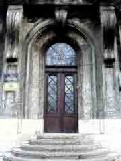 Savska c. 23ZagrebTel. 4886-180; faks 4886181, e-mail: prva.obrtnicka@gmail.com